School Subject Readings 1Second EditionSuggested Lesson PlanIntroduction: - The teacher greets students; reviews previous units with related questions during attendance check. Questions should be related to vocabulary and content from previous lessons’ passages. - The teacher writes two words (one related to the title of the passage, and one related to the content area) on the board and asks students to brainstorm as many words as possible that are related to both words. Students can work in pairs. - Homework check: The teacher circulates around the room to ensure homework is complete. Review: - Vocabulary quiz from previous unit. - If students have struggled with quizzes, then give quizzes from previous units again. Pre-Reading:(Pages 1-2) 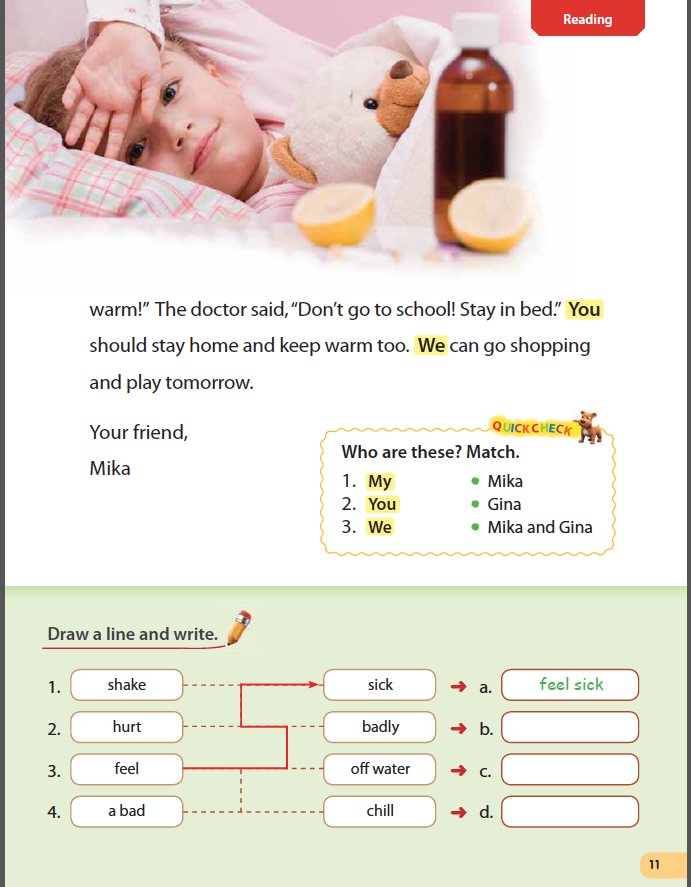 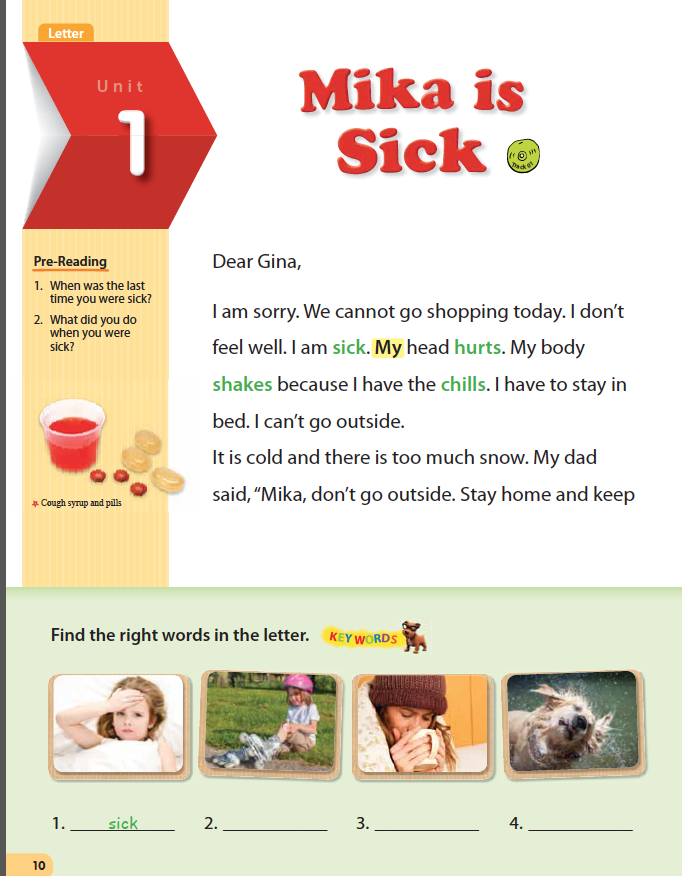 Reading:(Pages 1-2 cont.)(Page 3)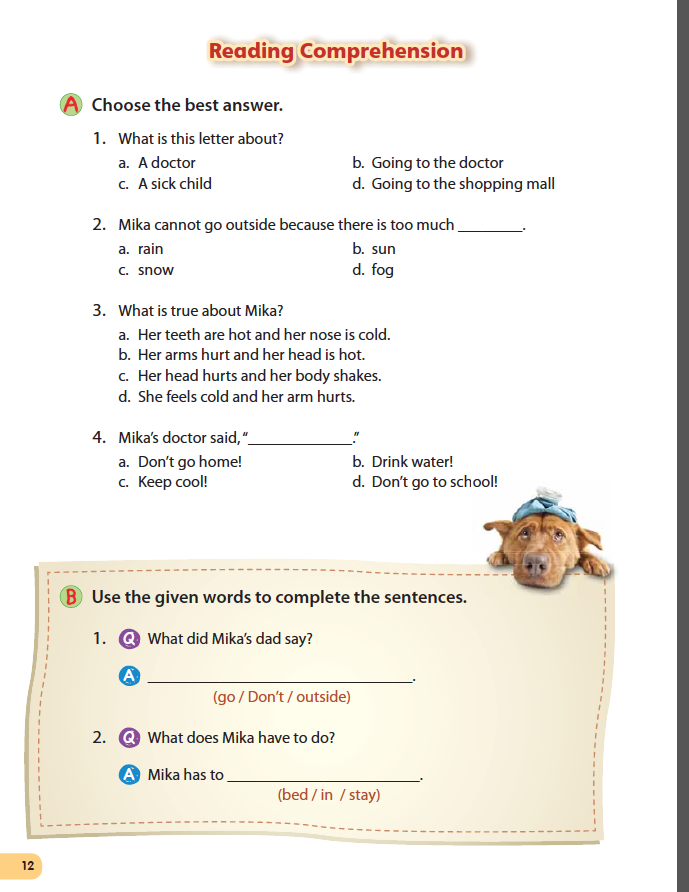 (Page 4)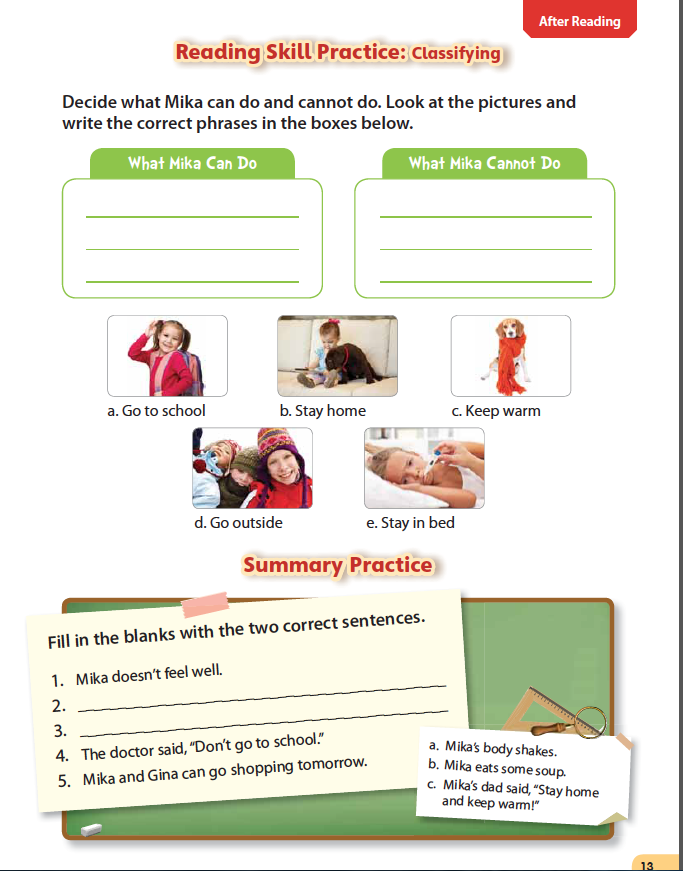 Closure: